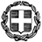 Α. Παπανδρέου 37, 15180 Μαρούσι                                                                                              Πληροφορίες : Αικ. Μπομπέτση                                                       Τηλέφωνο      : 210 344 2378 			                        ΠΡΟΣ: 1. Συντονιστές Εκπαιδευτικού  Έργου e-mail              : ampo@minedu.gov.gr                                       	            Ελληνικής και ξένων γλωσσών,       					                                                        μέσω των οικείων Δ/νσεων Π.Ε.. Δ.Ε.          				                                                      (για ενημέρωση των εκπαιδευτικών             					                                         των περιοχών ευθύνης τους)                                                                                                             2. Το Ι.Ε.Π.            						                           (Υπόψη κ. Προέδρου)Θέμα: Ανακοίνωση πραγματοποίησης διαδικτυακού σεμιναρίου του Ευρωπαϊκού Κέντρου Σύγχρονων Γλωσσών (ECML/CELV) με τίτλο “A roadmap for schools to support the language(s) of schooling”, στις 21 Οκτωβρίου 2021  Αναφορικά με το θέμα, σας ενημερώνουμε σχετικά με τα ακόλουθα:Το Ευρωπαϊκό Κέντρο Σύγχρονων Γλωσσών (ECML/CELV) θα πραγματοποιήσει διαδικτυακό σεμινάριο με θέμα “A roadmap for schools to support the language(s) of schooling”, στις 21 Οκτωβρίου 2021 (4 μ.μ. ώρα Δυτικής Ευρώπης).Το σεμινάριο θα προσφέρει πληροφόρηση σχετικά με τα οφέλη μιας «ολιστικής» προσέγγισης για τη διδασκαλία της γλώσσας μέσω της οποίας παρέχεται η εκπαίδευση, καθώς και τον ρόλο όλων των μελών της σχολικής κοινότητας για την επίτευξη του στόχου αυτού.Όπως είναι γνωστό, η γλώσσα είναι το εργαλείο με το οποίο επιτυγχάνεται η μάθηση. Η εκπαίδευση των μαθητών στο σχολείο παρέχεται μέσω της γλώσσας, η σωστή χρήση της οποίας οδηγεί στην επίτευξη των στόχων τους. Προϋπόθεση ωστόσο για να πραγματοποιηθεί αυτό είναι η διακρίβωση προηγουμένως των γλωσσικών αναγκών των μαθητών και η αποτελεσματική αντιμετώπισή τους.To εν θέματι σεμινάριο στοχεύει στην ενημέρωση σχετικά με τη διαμόρφωση ενός σχεδίου δράσης με ολιστική στρατηγική για την ενίσχυση της αποτελεσματικής ένταξης, μέσω της μεγαλύτερης ευαισθητοποίησης όλων απέναντι στο σύνολο των γλωσσών οι οποίες ομιλούνται εντός της σχολικής κοινότητας και με την παροχή καθοδήγησης σχετικά με τους τρόπους βελτίωσης των γλωσσικών ικανοτήτων των μαθητών στη γλώσσα στην οποία παρέχεται η εκπαίδευση στη χώρα.Στη διάρκειά του θα παρουσιαστούν χρήσιμα εργαλεία, υλικό και πρακτικές τα οποία είναι δυνατόν να εφαρμοστούν από την κάθε συμμετέχουσα χώρα.Απευθύνεται σε όλους όσους εργάζονται στον ευρύτερο χώρο της γλωσσικής εκπαίδευσης (εκπαιδευτικούς, εκπαιδευτές εκπαιδευτικών, Δ/ντές σχολικών μονάδων και αρμόδια για θέματα γλωσσικής εκπαίδευσης στελέχη της διοίκησης).Το σεμινάριο θα διεξαχθεί στις 21 Οκτωβρίου 2021 και ώρα 4 μ.μ. (ώρα Κεντρικής Ευρώπης), στα Αγγλικά και κατά τη διάρκειά του θα παρουσιαστεί το παράδειγμα της Ιρλανδίας.Καλούνται όλοι οι ενδιαφερόμενοι να εγγραφούν, μέσω του ακόλουθου συνδέσμου:https://www.ecml.at/Resources/Webinars/tabid/5456/Default.aspxΣημειώνεται ότι το θέμα του σεμιναρίου "A roadmap for schools to support the language(s) of schooling” αποτελεί ένα από τα επί μέρους σχέδια (projects) του τρέχοντος τετραετούς προγράμματος του Ευρωπαϊκού Κέντρου Σύγχρονων Γλωσσών με τίτλο“Inspiring innovation in language education: changing contexts, evolving competences”, 2020-2023.Στο πλαίσιο του εν λόγω προγράμματος και τη συγκεκριμένη θεματική ενότητα του σεμιναρίου, οι ενδιαφερόμενες εκπαιδευτικές αρχές της χώρας μπορούν να υποβάλουν στο Υ.ΠΑΙ.Θ. αίτηση για τη διοργάνωση επιμορφωτικής δράσης στην περιοχή ευθύνης τους. Σχετική πρόσκληση θα αποστείλει το Υπουργείο προς τις εκπαιδευτικές αρχές της χώρας το αμέσως προσεχές διάστημα.       Η ΠΡΟΪΣΤΑΜΕΝΗ ΤΗΣ ΔΙΕΥΘΥΝΣΗΣ						                             ΒΑΣΙΛΙΚΗ ΜΑΚΡΗΕσωτ. διανομή :Δ/νση Ευρωπαϊκών και Διεθνών Θεμάτων - Τμήμα Διεθνών ΣχέσεωνΠΙΝΑΚΑΣ ΑΠΟΔΕΚΤΩΝ(αποστολή με ηλεκτρονικό ταχυδρομείο)ΠΕΡΙΦΕΡΕΙΑΚΕΣ ΔΙΕΥΘΥΝΣΕΙΣ ΕΚΠΑΙΔΕΥΣΗΣ (pde@sch.gr) ΔΙΕΥΘΥΝΣΕΙΣ Π.Ε., Δ.Ε. (dipe@sch.gr), (dide@sch.gr) ΣΥΝΤΟΝΙΣΤΕΣ ΕΚΠ/ΣΗΣ ΞΕΝΩΝ ΓΛΩΣΣΩΝ ΓΑΛΛΙΚΗΣ, ΑΓΓΛΙΚΗΣ, ΓΕΡΜΑΝΙΚΗΣ ΓΛΩΣΣΑΣ  ΜΕΣΩ ΤΩΝ ΟΙΚΕΙΩΝ Δ/ΝΣΕΩΝ ΕΚΠ/ΣΗΣpekesstel@sch.gr; 1pekes@attik.pde.sch.gr; 2pekes@attik.pde.sch.gr; 3pekes@attik.pde.sch.gr; 4pekes@attik.pde.sch.gr; 5pekes@attik.pde.sch.gr; 6pekesat@sch.gr; pekes@thess.pde.sch.gr; 1pekes@kmaked.pde.sch.gr; 2pekes@kmaked.pde.sch.gr; 3pekes@kmaked.pde.sch.gr; 4pekes@kmaked.pde.sch.gr; pekesdm@sch.gr; pekesamth@sch.gr; 1pekes@vaigaiou.pde.sch.gr; 2pekesva@sch.gr; 1pekes@naigaiou.pde.sch.gr; 2pekesna@sch.gr; pekeskritis@sch.gr; pekesgramm@pdepelop.gr; pekesde@sch.gr; pekes@ipeir.pde.sch.gr; 1pekes@ionion.pde.sch.gr; 2pekes@ionion.pde.sch.gr;Ι.Ε.Π. (info@iep.edu.gr)